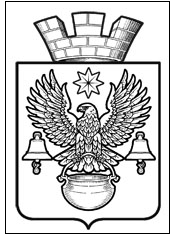 ПРОЕКТПОСТАНОВЛЕНИЕАДМИНИСТРАЦИИКОТЕЛЬНИКОВСКОГО ГОРОДСКОГО ПОСЕЛЕНИЯКОТЕЛЬНИКОВСКОГО МУНИЦИПАЛЬНОГО РАЙОНАВОЛГОГРАДСКОЙ ОБЛАСТИОт 00.00.0000                                                                                    № 000«Об утверждении муниципальной Программы «Развитие транспортной системы и обеспечение безопасности дорожного движения в Котельниковском городском поселении Котельниковском муниципальном районе Волгоградской области» на период 2020-2023гг.»Во исполнение распоряжения администрации Котельниковского городского поселения  от 03.10.2019г. № 327-р, «О разработке муниципальной Программы «Развитие транспортной системы и обеспечение безопасности дорожного движения в Котельниковском городском поселении Котельниковском муниципальном районе Волгоградской области» на период 2020-2023гг.», руководствуясь Федеральным законом от 06.10.2003г. №131-ФЗ «Об общих принципах организации местного самоуправления в Российской Федерации», Уставом Котельниковского городского поселения, Администрация Котельниковского городского поселения,ПОСТАНОВЛЯЕТ:1. Утвердить муниципальную Программу «Развитие транспортной системы и обеспечение безопасности дорожного движения в Котельниковском городском поселении Котельниковском муниципальном районе Волгоградской области» на период 2020-2023гг., согласно приложению №1.2. Данное постановление подлежит размещению на официальном сайте Администрации Котельниковского городского поселения.3. Контроль за исполнением настоящего постановления оставляю за собой.Глава Котельниковского городского поселения                                                                                 А.Л. Федоров